  NATIONAL AQUATIC RESOURCES RESEARCH & DEVELOPMENT  AGENCY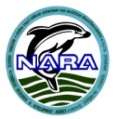 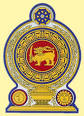 APPLICATION OF SUPPLIERS FOR YEAR - 2018Name /s of the owner/s of the Business  -Business name	-Business Registered  Address  -Business Registration Certificate  -Details of the suppliers for Government Department/Agencies & Etc-VAT Registration certificate	-               (IF APPLICABLE)Business Telephone No’s/Fax/E-mail & web Address -Items to be Supply  -       (ITEMS INTENDED TO SUPPLY NEED TO BE REGISTERT SEPERATLY)Manufacture		Importer		Agent			RetailerType of Organizer -         Company		Partnership		Propiter		OtherAbility to grant Credit Facility	-Credit Period Offered		-Maximum Credit value Offered	-Suppliers for vehicle Repair and service Providers Only	-Checked the vehicle & ability to repair defects identified.Maximum number of vehicle which can be repair at the given location.Ability to claim Insurance for damage repair for vehicles which having Insurance Cover.Date			Signature				Company stampTERMS & CONDITION FOR REGISTRATION OF SUPPLIERSItems which ordered should be supply within the specified date. Supplier should be agreed to enter into an agreement with the agency/or provide Bank guarantee ( if required).Items which ordered should be Transported to the pre determined location or install as agreed upon.The agency having sole discretion to reject  the items which supply not comply with the specifications.Without reasonable reason , prices quoted can’t be changes.(The agency having sole discretion to decide the responsibility of the facts.The agency having the sole right to decide to cancellation the registration it the selected supplier/s unable to supply the ordered items/not supply within the specified period /fraudulent act or any other reason which adversely affect  the intended purpose of the purchase.NOTE-AGENCY REFER “NATIONAL AQUATIC RESOURCES RESEARCH & DEVELOPMENT AGENCY”